EXERCICES DIAGNOSTICS						                                HISTOIRECes exercices permettront d’établir un diagnostic en terme de contenus, de notions, et de compétences pour chaque élève entrant dans le niveau.MOI ET L’HISTOIREJe me présente en quelques lignes : mon identité, mon rapport à la matière (est-ce que j’aime l’Histoire ? est-ce que je consulte des revues, je regarde des émissions, je lis des romans ayant trait à l’Histoire ?), mes souvenirs de l’école primaire par rapport à l’Histoire :EXERCICESChaque exercice permettrait de cibler notions(s), compétence(s), contenu(s). Chaque consigne du professeur serait obligatoirement reformulée par l’élève.BILAN1 / Comment me suis-je senti pendant ces exercices ?2 / Quels sont mes points forts ? Mes points à consolider ? Comment y parvenir ?3 / Je m’autoévalue :BILAN POUR LE PROFESSEURPouvoir détecter les problématiques et les points fortsPouvoir concevoir les stratégies pédagogiques en fonction de groupes symétriques ou asymétriques au fur et à mesure des apprentissagesTutorat par les pairs Choisir des dispositifs pédagogiques pour étayer des problématiques ou des points forts ciblésRéfléchir à la mise en œuvre de la différenciationCOMPETENCES ATTENDUESMIMFMSMTSNOTIONSMIMFMSMTSCONTENUSMIMFMSMTSJe coche les critères.Je compare, ensuite, avec le diagnostic du professeur.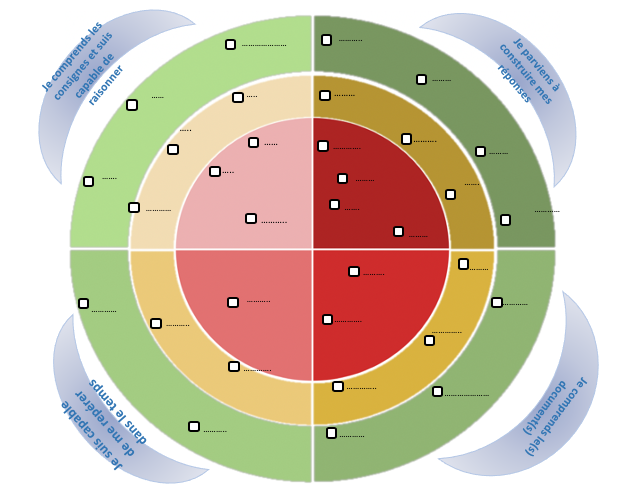 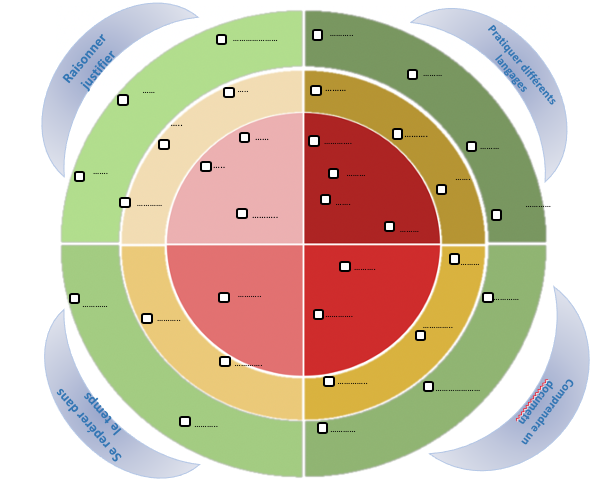 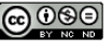 